Call for posters Lipids & CosmeticsHow to submit a proposal for poster communicationAny communication submission by poster must reach us before:December 13, 2019Basic criteria for the presentation of a posterThe posters must be printed in advance and be installed by their authors in the dedicated space, on the first day of the congress from 8.30am to 9am.Posters should be oriented in portrait format and should not exceed 90 cm wide and 110/120 cm high. You will find below an example of format.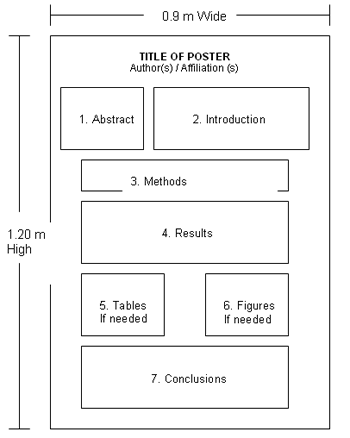 The posters, written in English, must be designed in a graphic manner and be based on clear and simple communication. Please reduce the text to the minimum. The title and text must be large enough to be read from at least two meters away.To post:The dimensions must not exceed 90 cm wide by 110-120 cm high;Display:Posters will be posted during the conference (2 days).Authors are requested to install and remove their works according to the following schedule:- Assembly from 8:30 on January 29, 2020 / Disassembly before 4:30 pm on January 30, 2020The posters will be exhibited on both days and we ask you to stay close to your poster during the breaks, in order to present them and discuss with the delegates.